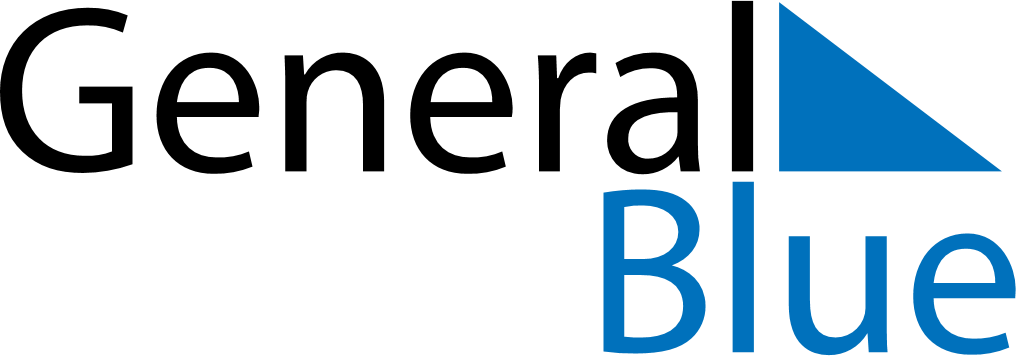 Weekly CalendarMarch 8, 2021 - March 14, 2021Weekly CalendarMarch 8, 2021 - March 14, 2021Weekly CalendarMarch 8, 2021 - March 14, 2021Weekly CalendarMarch 8, 2021 - March 14, 2021Weekly CalendarMarch 8, 2021 - March 14, 2021Weekly CalendarMarch 8, 2021 - March 14, 2021MONDAYMar 08TUESDAYMar 09WEDNESDAYMar 10THURSDAYMar 11FRIDAYMar 12SATURDAYMar 13SUNDAYMar 14